ACTA Nº 13-2023-CEPGActa de Sesión Ordinaria del Consejo de Escuela de Posgrado de la Universidad Nacional del Callao (Martes 27 de junio del 2023)En el Callao, siendo las 14:00 pm horas del día Martes 27 de junio de 2023, se reunieron vía remota en la Sala “UNAC – Escuela de Posgrado” de la Plataforma Virtual de Videoconferencias GOOGLE MEET, al amparo del DU N° 026-2020 y Res. N° 068-2020-CU del 25 de marzo de 2020, en el marco de la emergencia sanitaria por el COVID-19, los siguientes miembros del Consejo de Escuela de Posgrado de la UNAC: Actuando como secretario el Dr. Huamani Palomino Wilmer, con el objeto de realizar la Sesión Ordinaria convocada para el día de hoy según citación y agenda. Luego de comprobar el Quórum Reglamentario, el Dr. Enrique Gustavo García Talledo director de la Escuela de Posgrado UNAC, dio inicio a la Sesión.LECTURA DE ACTAEl secretario Docente dio lectura al Acta N°12 de la Sesión Ordinaria de Consejo de Escuela de Posgrado de la UNAC, de fecha 16 de junio de 2023. No habiendo ninguna observación, se aprueba por unanimidad el acta antes mencionad.ACUERDO Nº 01: APROBAR EL ACTA Nº 12 DE LA SESION ORDINARIA DE CONSEJO DE ESCUELA DE POSGRADO DE LA UNAC, DE FECHA 16 DE JUNIO DE 2023, EN FORMA INTEGRAL, LA CUAL CONSTA DE 18 ACUERDOS, QUE TODOS LOS MIEMBROS DEL CONSEJO DE ESCUELA TIENEN A LA VISTA.INFORME: INFORME DE CONTROL DE PAGOS DE LAS UNIDADES DE POSGRADO.AGENDA:APROBACION DE EXPEDITO PARA SUSTENTACION DE TESISAPERTURA DEL CICLO TALLER XXIV DEL GRADO ACADEMICO DE MAESTRO DE LA UPG-FCSVisto el Oficio N° 277-2023-UPG/FCS de fecha 20 de Junio del 2023, presentado por la Directora de la Unidad de Posgrado de la FACULTAD DE CIENCIAS DE LA SALUD, remitiendo la resolución Directoral N.º 101-20203-CD-UPG-FCS del 07 de junio del 2023 en la cual se designa a la Coordinadora del XXIV Ciclo Taller de Tesis para la obtención del Grado Académico de Maestro, aprobando cronograma, personal docente, personal administrativo de apoyo y el presupuesto del XXIV Ciclo Taller de Tesis para la obtención del Grado Académico de Maestro de la Facultad de Ciencias de la Salud.Luego de lo cual los miembros de Consejo de Escuela de Posgrado acuerdan, por consenso.ACUERDO 37: AUTORIZAR, CON EFICACIA ANTICIPADA el funcionamiento del XXIV Ciclo Taller de Tesis para la obtención del Grado Académico de Maestro de la Facultad de Ciencias de la Salud, a desarrollarse desde el 05 de julio del 2023 hasta el 27 de setiembre del 2023 y según el siguiente detalle:	COORDINADOR:	DRA. VANESSA MANCHA ALVAREZ	CRONOGRAMA:	PERSONAL DE APOYO ADMINISTRATIVO:Secretario Administrativo	: 	MERCEDES EMPERATRIZ CHICHÓN GALLOApoyo Académico		: 	MARCOS RAMIRO SANDOVAL GRANDE	DOCENTE:	Módulo 1. Desarrollo de Tesis I	: 	DRA. ROSARIO MIRAVAL CONTRERAS 	Módulo 2. Desarrollo de Tesis II	: 	MG. ANNE ANICETO CAPRISTAN	Módulo 3. Desarrollo de Tesis III	:	MG. BRAULIO ESPINOZA FLORES	PRESUPUESTO:	Ingresos	S/ 138,780.00 (ciento treinta y ocho mil setecientos ochenta con 00/100 Soles) 	Egresos	S/   104,407.00 (ciento cuatro mil ciento cuatrocientos siete con 00/100 Soles)     15%	S/   20,817.00 (veinte mil ochocientos diecisiete con 00/100 Soles)	Superávit 	S/   13,556.00   (trece mil quinientos cincuenta y seis con 00/100 Soles)RECONOCER, a los 30 (treinta) participantes del XXIV CICLO TALLER DE TESIS PARA LA OBTENCIÓN DEL GRADO ACADÉMICO DE MAESTRO, de la Unidad de Posgrado de la Facultad de Ciencias de la Salud de la Universidad Nacional del Callao, según el siguiente detalle: CICLO DE TESIS PARA DOCENTES. Luego de lo cual los miembros de Consejo de Escuela de Posgrado acuerdan, por consenso.	ACUERDO 38: APROBAR el cronograma, personal docente, personal administrativo de apoyo y el presupuesto del funcionamiento “PROYECTO DEL I CICLO TALLER DE TESIS PARA LA OBTENCION DEL GRADO DE MAESTRO CON CICLO TALLER DE TESIS POSGRADO 2023” APROBAR LA PROPUESTA DE LA PROGRAMACION HORARIA DEL DIPLOMADO; GESTIÓN Y DISEÑO CURRICULAR DE PROGRAMAS DE ESTUDIO DE EDUCACIÓN SUPERIOR, DE LA UPG-FCS.Visto el punto de Agenda N° 04. INICIO DEL DIPLOMADO “GESTIÓN Y DISEÑO CURRICULAR DE PROGRAMAS DE ESTUDIO DE EDUCACIÓN SUPERIOR UNIVERSITARIA” DE LA UPG – FCS” de la Sesión Ordinaria del Consejo de la Escuela de Posgrado del 27 de junio de 2023. Luego de lo cual los miembros de Consejo de Escuela de Posgrado acuerdan, por consenso.ACUERDO 39: RESUELVE:  AUTORIZAR el inicio del DIPLOMADO “GESTIÓN Y DISEÑO CURRICULAR DE PROGRAMAS DE ESTUDIO DE EDUCACIÓN SUPERIOR UNIVERSITARIA” de la Unidad de Posgrado de la Facultad de Ciencias de la Salud, según el siguiente detalle:	COORDINADORA:			Dra. Alicia Lourdes Merino Lozano	PERSONAL DE APOYO ADMINISTRATIVO:Secretaria Administrativa		: Sra. Nancy Beatriz Osnayo QuispePersonal administrativo de Apoyo		: Marcos Ramiro Sandoval Grande	PROGRAMACIÓN:Inicio	:  05 de Julio del 2023.Término	:  21 de noviembre del 2023.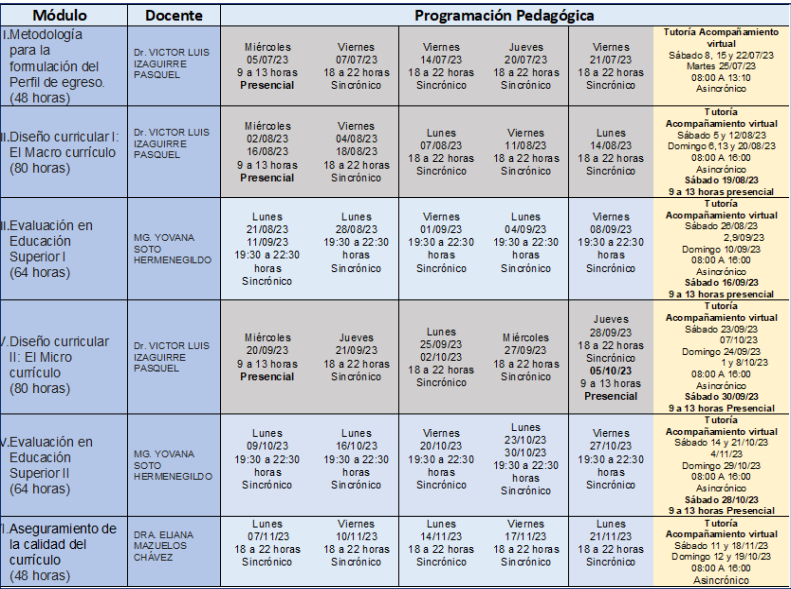 2°	RECONOCER, a los 31 (trenta y uno) participantes del DIPLOMADO “GESTIÓN Y DISEÑO CURRICULAR DE PROGRAMAS DE ESTUDIO DE EDUCACIÓN SUPERIOR UNIVERSITARIA” de la Unidad de Posgrado de la Facultad de Ciencias de la Salud de la Universidad Nacional del Callao, según el siguiente detalle: Siendo las 15:30 horas del mismo día, el Dr. Enrique Gustavo García Talledo Director de la Escuela de Posgrado, luego de haber agotado los puntos de agenda materia de esta convocatoria da por concluida y levanta la sesión.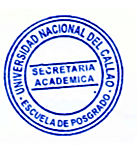 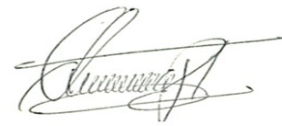 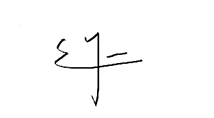 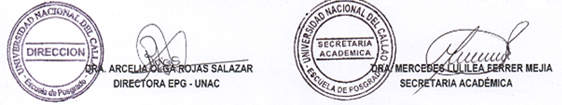 Dr. ENRIQUE GUSTAVO GARCÍA TALLEDO 	            DR. WILMER HUAMANI  PALOMINODIRECTOR   EPG- UNAC			    SECRETARIO ACADEMICO N°APELLIDOS Y NOMBRESUPGASISTENCIA1DR. ENRIQUE GUSTAVO GARCÍA TALLEDODIRECTOR ASISTIO2DRA. ZOILA ROSA DIAZ TAVERAFCSASISTIO3Dr. RIGOBERTO PELAGIO RAMIREZ OLAYAFCEASISTIO4DR. ANCIETA DEXTRE CARLOS ALEJANDRO FIQASISTIO5DR. ABILIO BERNARDINO CUZCANO RIVASFIEEASISTIO6M(o) ELMER ALBERTO LEÓN ZÁRATEFCNMASISTIO7Dra. BERTHA MILAGROS VILLALOBOS MENESESFCCASISTIO8DR. PESANTES ARRIOLA GENARO CHRISTIANFIPAASISTIO9MsC. MARÍA TERESA VALDERRAMA ROJASFIARNASISTIO10Dr. PAUL GREGORIO PAUCAR LLANOSFIISFALTO11DR. SANTIAGO RODOLFO AGUILAR LOYAGAFCAASISTIO12Dr. FÉLIX ALFREDO GUERRERO ROLDÁNFIMEASISTIO13VALLEJO CUIPAL ALEX GERARDOESTUD.ASISTIO14BURGA CARMONA PAUL RENATOESTUD.ASISTIO15BORJAS HERRERA JHON ANDERSONESTUD.FALTO16ESPIRITU MARTINEZ ANTONY PAULESTUD.FALTO17LUDEÑA OYOLA JERSON MISAIRESTUD.FALTO18PAUCAR COTRINA CARLOS ALBERTOESTUD.FALTON°APELLIDOSTRAMITEEN FACULTADMODALIDADACUERDO 02: TARAZONA PADILLA JULIO WILMERDOCTOR ADMINISTRACIONCIENCIAS ADMINISTRATIVASSIN CICLO ACUERDO 03: DELGADO GARCÍA ARTURO EDWINDOCTOR CIENCIAS CONTABLESCIENCIAS CONTABLESSIN CICLO /ACUERDO 04: OLMOS ACEVEDO NILDAMAESTRO GERENCIA EN SALUDCIENCIAS DE LA SALUDCON CICLO /ACUERDO 05: CHÁVEZ MAMANI LOURDES REMIGIAMAESTRO GERENCIA EN SALUDCIENCIAS DE LA SALUDCON CICLO /ACUERDO 06: JARAMILLO GARIBAY CARLA BERENISSEMAESTROGERENCIA EN SALUDCIENCIAS DE LA SALUDSIN CICLO /ACUERDO 07: SILVA GUILLEN DEYCI MARIAMAESTROINGENIERIA QUIMICAINGENIERIA QUIMICACON CICLO /ACUERDO 08: SUMALAVE VELÁSQUEZ FANNY RAQUELMAESTROPROYECTOS DE INVERSIÓNCIENCIAS ECONOMICASSIN CICLO /ACUERDO 09: LLENQUE CURO CARLOS GUILLERMOMAESTROTRIBUTACIONCIENCIAS CONTABLESSIN CICLO /ACUERDO 10: ASCONA ALVARADO EDWIN WILIANMAESTROINGENIERIA QUIMICAINGENIERIA QUIMICACON CICLO /ACUERDO 11: DEL PINO GARCÍA STEPHANYMAESTROADM. MARITIMA Y PORTUARIACIENCIAS ADMINISTRATIVASCON CICLO /ACUERDO 12: GARCIA TALLEDO ENRIQUE GUSTAVOMAESTROGESTION PESQUERAINGENIERIA PESQUERA Y DE ALIMENTOSSIN CICLO ACUERDO 13: MENDOZA-GUARDAMINO-ERIKA EUGENIA MAESTROGERENCIA EN SALUDCIENCIAS DE LA SALUDCON CICLO /ACUERDO 14: SAMMY NUÑEZ JHOANA EDITHMAESTROSALUD PUBLICACIENCIAS DE LA SALUDCON CICLO /ACUERDO 15: TELLO GARAY CÉSAR AUGUSTOMAESTROGERENCIA DEL MANTENIMIENTOINGENIERIA MECANICA Y DE ENERGIACON CICLO /ACUERDO 16: INGA AYALA JOHNNY OMARMAESTROADM.ESTRATEGICA DE EMP.CIENCIAS ADMINISTRATIVASSIN CICLO/ ACUERDO 17: YRAULA-CRUCES-KARINA MARIBELMAESTRO GERENCIA EN SALUDCIENCIAS DE LA SALUDCON CICLO /N°APELLIDOSTRAMITEENFACULTADMODALIDADACUERDO 18: RODRÍGUEZ LAVA JOSÉ FRANCISCOEXPEDITO -DOCTOR ADMINISTRACIONCIENCIAS ADMINISTRATIVASSIN CICLO ACUERDO 19: LEVA APAZA ANTENOREXPEDITO -DOCTORINGENIERIA ELECTRICAINGENIERIA ELECTRICA Y ELECTRONICASIN CICLO ACUERDO 20: FARÍAS VERA JAVIEREXPEDITO -DOCTOR ADMINISTRACIÓN EN SALUDCIENCIAS DE LA SALUDSIN CICLO  /ACUERDO 21: GUERRA GUTIERREZ SILVIA SUSANAEXPEDITO MAESTROADM.ESTRATEGICA DE EMP.CIENCIAS ADMINISTRATIVASSIN CICLO ACUERDO 22: CHAUCA CERNA ALEX EUGENIOEXPEDITO MAESTROADM.ESTRATEGICA DE EMP.CIENCIAS ADMINISTRATIVASSIN CICLO ACUERDO 23: ARANDA NÚÑEZ JOHRLENYEXPEDITO MAESTROADM.ESTRATEGICA DE EMP.CIENCIAS ADMINISTRATIVASSIN CICLO ACUERDO 24: RIMARACHIN CENTURION ALEX BLADIMIREXPEDITO MAESTROTRIBUTACIONCIENCIAS CONTABLESSIN CICLO ACUERDO 25: OVALLE HUAMANGUILLA LUIS ALBERTOEXPEDITO MAESTROTRIBUTACIONCIENCIAS CONTABLESSIN CICLO ACUERDO 26: OJEDA MALÁSQUEZ OMAREXPEDITO MAESTROINGENIERÍA INDUSTRIAL CON MENCIÓN EN GERENCIA EN LOGÍSTICAINGENIERIA INDUSTRIAL Y DE SISTEMASSIN CICLO ACUERDO 27: VARGAS VEGA CHRISTIAN JOSUEEXPEDITO MAESTROINGENIERÍA INDUSTRIAL CON MENCIÓN EN GERENCIA DE LA CALIDAD Y PRODUCTIVIDAD.INGENIERIA INDUSTRIAL Y DE SISTEMASSIN CICLO/ ACUERDO 28: REYES DELGADO MARTHAEXPEDITO SALUD OCUPACIONAL Y AMBIENTALCIENCIAS DE LA SALUDCON CICLO ACUERDO 29: PICOY SALGADO JANET JACKELINEEXPEDITO SALUD OCUPACIONAL Y AMBIENTALCIENCIAS DE LA SALUDCON CICLO ACUERDO 30: ZUÑIGA CRUZ JOSE JULIOEXPEDITO SALUD OCUPACIONAL Y AMBIENTALCIENCIAS DE LA SALUDCON CICLO ACUERDO 31: RIOS JARA WILSON MOISESEXPEDITO SALUD OCUPACIONAL Y AMBIENTALCIENCIAS DE LA SALUDCON CICLO ACUERDO 32: DE LA FUENTE VÁSQUEZ PEDRO EMILIOEXPEDITO ADM.ESTRATEGICA DE EMP.CIENCIAS ADMINISTRATIVASSIN CICLO ACUERDO 33: RENGIFO RIVAS YURIEXPEDITO ADM.ESTRATEGICA DE EMP.CIENCIAS ADMINISTRATIVASSIN CICLO ACUERDO 34: MALCA ROJAS JAMES YVÁNEXPEDITO INGENIERÍA INDUSTRIAL CON MENCIÓN EN GERENCIA DE LA CALIDAD Y PRODUCTIVIDADINGENIERIA INDUSTRIAL Y DE SISTEMASSIN CICLO /ACUERDO 35: RAZZETTO VARELA JULIO MARTÍNEXPEDITO INGENIERÍA INDUSTRIAL CON MENCIÓN EN GERENCIA DE LA CALIDAD Y PRODUCTIVIDADINGENIERIA INDUSTRIAL Y DE SISTEMASSIN CICLO  /ACUERDO 36: VILLA TORRES YOHANA CELINDAEXPEDITOGERENCIA EN SALUDCIENCIAS DE LA SALUDSIN CICLO SemanasMódulo 1,2,3 (05-07-2023  al 27-09-2023)Módulo 1,2,3 (05-07-2023  al 27-09-2023)Módulo 1,2,3 (05-07-2023  al 27-09-2023)Semana 110 horas10 horas10 horasSemana 210 horas10 horas10 horasSemana 310 horas10 horas10 horasSemana 410 horas10 horas10 horasTOTAL HORAS40 horas40 horas40 horasNAPELLIDOS Y NOMBRES1 ABAD BERNARDO FRIDA CIRILA2 ARRIOLA APONTE MARIA ELENA DE JESUS3 AUSEJO GUTIERREZ BERNARDO ERNESTO4 CAPCHA QUISPE LEILA GABRIELA5 CARMEN BARRANTES GIULIANA CAROLINA6 CHOMBA SEDANO KATYA SHOCKNIE7 CÓRDOVA SANTIAGO LIZ GELIN8 CUBA TIRADO LURDES NATALI9 DIAZ VILLANTOY MARIA DEL PILAR10 ESPINOZA GARCIA THANIA ERIKA11 ESTRELLA VILLANUEVA CINDY LESLIE12 GOYZUETA DE TOMAS ANA PAULA13 HINOSTROZA AROSTEGUI ELOIZA14 HUAMANI RODRIGUEZ BRENDA PATRICIA15 HUAPAYA REYNA SILVIA SALOME16 HUERTA MENDOZA YENY TANIA17 INOÑAN LOPEZ DAISY KARINA18 LOPEZ PINTO BETZABETH ZARA19 MARCATOMA CACERES MAYRA FRANCIS LISSETTE20 MÉNDEZ COTRINA MERVIN ERIKA21 MENDOZA CHUMBES FARY22 MUNSIBAY CRUZ JOE YAMIL23 OBREGÓN MORA MERCEDES BEATRIZ24 PALACIOS GONZALES KARLA LUCERO25 PALACIOS POMALAZA LIZETH SONIA26 RAFAEL ROSALES FABIOLA27 RIVERA DAMIÁN ELIZABETH AMALIA28 RIVERA VICUÑA DAVID WALTER29 VARGAS QUISPE ROCIO LOURDES30 VÉLIZ PEÑA ROCÍO DEL PILARN°APELLIDOS Y NOMBRES01AVELINO CARHUARICRA CARMEN GILDA02LUNA CHÁVEZ CARMEN MABEL03MONTERO ARTEAGA WIMPPER DANIEL04 TORRES CARRERA LUCY05VILLALOBOS MENESES BERTHA MILAGROS06HUAMAN RONDON LILIANA RUTH07PEZO MELENDEZ RONAL08MESIAS RATTO ROSA VICTORIA09MANCHA ALVAREZ VANESSA10ARROYO VIGUL VILMA MARIA11ZUTA ARRIOLA NOEMI12TIRADO MENDOZA GABRIEL AUGUSTO13ALFARO RODRIGUEZ CARLOS HUMBERTO14CASTRO VIDAL RAUL PEDRO15TEJADA CABANILLAS ADAN ALMIRCAR16PEREZ BACA GRIMALDO17CORBERA CUBA JOSE ASENCIÓN18 AGUILAR LOYAGA SANTIAGO RODOLFO19 HUAMAN MEJÍA MARÍA CELINA20MADISON HUARCAYA GODOY GODOY21KARINA JULIETA GIRALDO RIOS22YUPANQUI PEREZ JOSE LUIS23GUERRERO ROLDAN FELIX ALFREDO24MIRANDA ROJAS ROSA LUZ25 LEON ZARATE ELMER ALBERTO26PESANTES ARRIOLA GENARO CHRISTIAN27CHINCHAY BARRAGÁN CARLOS28SEGUNDO AUGUSTIN GARCÍA FLORES29AVENDAÑO JUVENCIO BRIOS30VALDERRAMA ROJAS MARIA TERESA31ANARCAYA TORRES DAN SKIPPER